Thematic Research Training 2022/23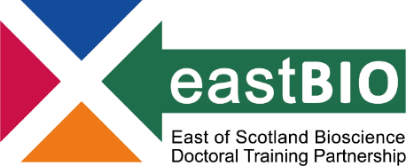 Crops and Soil GroupChair: Dr Craig Simpson (The James Hutton Institute)Check the training page http://www.eastscotbiodtp.ac.uk/thematic-training frequently for meeting updates.Session 1: “Data Management”Session 1: “Data Management”Session 2: “’Omics”Session 2: “’Omics”Session 3: Science in Society”Session 3: Science in Society”Session 4: “Net Zero and Agriculture: Bridging Science and Policy”Session 4: “Net Zero and Agriculture: Bridging Science and Policy”Session 1 leadersEleanor BirchKatie ArntonAlistair BonsallSession 1 leadersEleanor BirchKatie ArntonAlistair BonsallSession 2 leadersEmma HardyAlasdair IredaleCristina Ponce LillySession 2 leadersEmma HardyAlasdair IredaleCristina Ponce LillySession 3 leadersBethany BridgeJack HendersonJack HorneSession 3 leadersBethany BridgeJack HendersonJack HorneSession 4 leadersSonya KalakondaAlex ReissSession 4 leadersSonya KalakondaAlex ReissHost supervisors:D.  BulgarelliN. BellN. Stanley-WallHost students: Eleanor BirchKatie ArntonAlistair BonsallHost supervisors:M. BalcerowiczS. McKimA. MolnarHost students: Emma HardyAlasdair IredaleCristina Ponce LillyHost supervisors:E. Fuentes-MontemayorC. Gubry-RanginC. WatsonHost students:Bethany BridgeJack HendersonJack HorneHost supervisors:P. HoebeG. StoneHost students: Sonya KalakondaAlex Reiss5 December 2022Online 5 December 2022Online 21 February 2023Dundee 21 February 2023Dundee 17 April 2023Aberdeen 17 April 2023Aberdeen 14 June 2023Edinburgh 14 June 2023Edinburgh 